Participant Information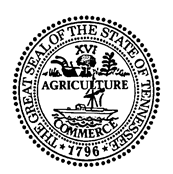 Tennessee Legislative Internship ProgramAll applications, appraisals, and documentsmust be submitted online by faculty representative.Date:  	Questions left blank or improperly filled out may cause delay or disqualification.NAME_____________________________________________________________________________________________ (First name, middle name or initial, last name)COLLEGE OR UNIVERSITY   	 YOUR ADDRESS ON CAMPUS   	E-MAIL ADDRESS   	HOME ADDRESS	 	CAMPUS PHONE NUMBER 		HOME PHONE NUMBER ________________________CELL PHONE NUMBER_____________________COUNTY/STATE IN WHICH YOU ARE REGISTERED TO VOTE__________________________________________PLEASE LIST THE STATE HOUSE AND SENATE MEMBERS FROM YOUR VOTING DISTRICT:HOUSE ________________________________________	SENATE   	BIRTHDATE_______________________ (optional, not required)POLITICAL PARTY PREFERENCE (optional, not required information)_______________________________________HAVE YOU EVER BEEN CONVICTED OF A FELONY? YES	NO 	(If yes, give date, charge, place, court andaction taken. You may omit any offense committed before your 18th birthday adjudicated in Juvenile Court or any conviction expunged under Federal or State Law.)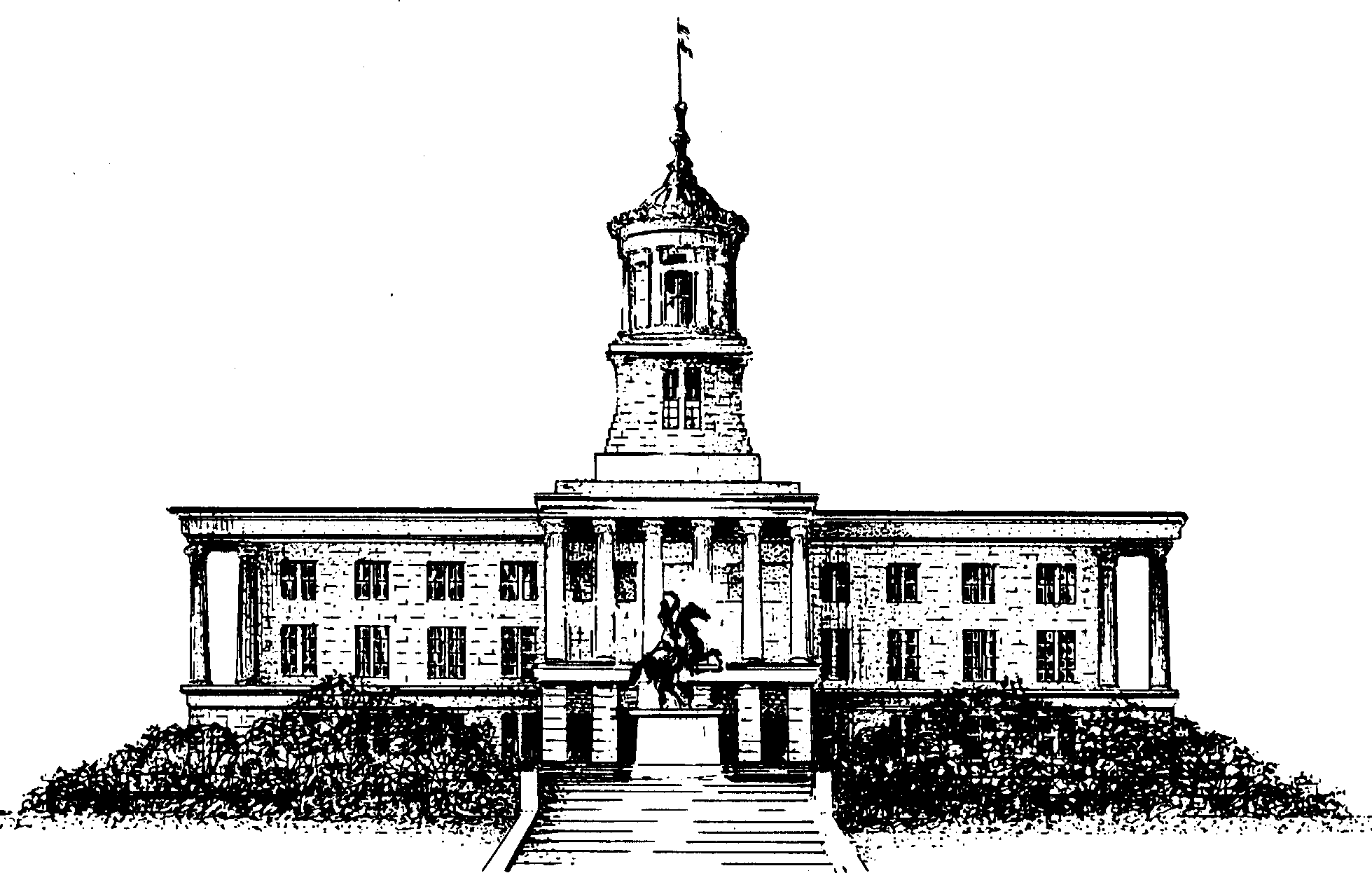 Application for the Tennessee Legislative Internship ProgramNAME:   	(First name, middle name or initial, last name)COLLEGE OR UNIVERSITY:   	STUDENT IDENTIFICATION NUMBER:   	OCCUPATIONAL GOAL:HIGH SCHOOLS ATTENDED, NAMES AND DATES:COLLEGES OR UNIVERSITIES ATTENDED, NAMES AND DATES:GRADE LEVEL AS OF DATE OF APPLICATION: JUNIOR	SENIOR	GRADUATE STUDENTTOTAL CREDIT HOURS COMPLETED TO DATE __________CURRENT GPA ________SCHEDULED DATE OF GRADUATION ________________________DEGREES HELD__________________________________________MAJOR FIELD OF STUDY___________________________________MINOR FIELD OF STUDY___________________________________LIST THE MAJOR COLLEGE ACTIVITIES IN WHICH YOU HAVE PARTICIPATED. ALSO LIST ANY MAJOR AWARDS OR RECOGNITION RECEIVED.EMPLOYMENT EXPERIENCE (Position, place, location, dates including active military duty):HAVE YOU PREVIOUSLY SUBMITTED AN APPLICATION FOR THE TENNESSEE LEGISLATIVE INTERNSHIP PROGRAM?	YES _	_	NO	_IF "YES", WHEN?HAVE YOU PREVIOUSLY PARTICIPATED IN ANY OTHER GOVERNMENTAL INTERNSHIP PROGRAM?YES _	_	NOIF SO, EXPLAIN.PLEASE LIST ANY OTHER ACTIVITIES IN WHICH YOU HAVE PARTICIPATED THAT YOU BELIEVE BEAR ON YOUR QUALIFICATIONS TO PARTICIPATE IN THE LEGISLATIVE INTERNSHIP PROGRAM.(Describe nature of your participation, including any awards or recognition.)STATE YOUR PURPOSE IN APPLYING FOR THE PROGRAM AND WHAT YOU HOPE TO LEARN FROM THE EXPERIENCE.PLEASE LIST THE NAMES OF THE PEOPLE WHO WILL BE COMPLETING A FACULTY APPRAISAL FORM FOR YOU:PLEASE SUBMIT A TWO- TO THREE-PAGE TYPEWRITTEN AUTOBIOGRAPHY WITH YOUR APPLICATION. THE FILE SHOULD BE SUBMITTED SEPARATELY AS EITHER A PDF FILE OR WORD DOCUMENT. THE PURPOSE OF THIS REQUIREMENT IS TO PERMIT THE SELECTION COMMITTEE TO LEARN MORE ABOUT YOU AND TO EVALUATE YOUR WRITING SKILLS.PLEASE CHECK YOUR AREAS OF INTERESTPUBLIC HEALTHMENTAL HEALTH CONSUMER PROTECTION INSURANCESTATE AND LOCAL GOVERNMENTCHILDREN AND FAMILY ISSUESCORRECTIONS EDUCATION AGRICULTURE STATE BUDGET SOCIAL WELFARETOURISMTRANSPORTATION LABORENVIRONMENTAL PRESERVATIONJUDICIAL PROCEEDINGS GOVERNMENT OPERATIONSIF I AM SELECTED AS AN INTERN, I UNDERSTAND THAT I MUST BE ENROLLED IN A REGULAR DEGREE PROGRAM DURING THE TERM OF THE INTERNSHIP AND THAT NO REGULARLY SCHEDULED CLASSES CAN BE ATTENDED DURING THE APPOINTMENT PERIOD.I FURTHER UNDERSTAND IN COMPLETING THE SIGNED AREA BELOW, THAT MY FULL TIME IS OBLIGATED FROM THE MONDAY, JANUARY 09, 2023 UNTIL FRIDAY, April 28, 2023.SIGNED _________________________________________________ DATE ____________________